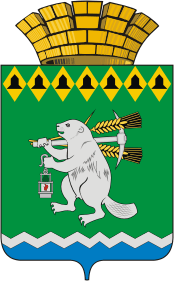 Администрация Артемовского городского округа ПОСТАНОВЛЕНИЕот	№ О признании утратившим силу постановления Администрации Артемовского городского округа от 15.12.2015 № 1631-ПА Принимая во внимание решение Думы Артемовского городского округа от 17.06.2021 № 833 «Об утверждении структуры Администрации Артемовского городского округа», решение Думы Артемовского городского округа от 08.08.2014 № 524 «Об утверждении Реестра должностей муниципальной службы, учреждаемых в органах местного самоуправления Артемовского городского округа», экспертное заключение Государственно-правового департамента Губернатора Свердловской области и Правительства Свердловской области от 21.01.2022 № 50-ЭЗ, руководствуясь статьей 31 Устава Артемовского городского округа, ПОСТАНОВЛЯЮ:1. Постановление Администрации Артемовского городского округа от 15.12.2015 № 1631-ПА «Об утверждении Перечня должностей муниципальной службы Артемовского городского округа, замещение которых налагает ограничения, предусмотренные статьей 12 Федерального закона от 25.12.2008 № 273-ФЗ «О противодействии коррупции» признать утратившим силу.2. Постановление опубликовать в газете «Артемовский рабочий», разместить на Официальном портале правовой информации Артемовского городского округа (www.артемовский-право.рф) и официальном сайте Артемовского городского округа в информационно-телекоммуникационной сети «Интернет» (www.artemovsky66.ru).3. Контроль за исполнением постановления оставляю за собой.Глава Артемовского городского округа 		 		       К.М. ТрофимовСогласованиепроекта постановления Администрации Артемовского городского округа«О признании утратившим силу постановления Администрации Артемовского городского округа от 15.12.2015 № 1631-ПА»Постановление разослать:- главному специалисту отдела организации и обеспечения деятельности Администрации;- Управлению образования Артемовского городского округа;- руководителям функциональных, отраслевых, территориальных органов Администрации - согласно реестру рассылки.Исполнитель -  Маслова Г.В.телефон 5-93-07 доб.133ДолжностьФамилия и инициалыСроки и результаты согласованияСроки и результаты согласованияСроки и результаты согласованияДолжностьФамилия и инициалыДата поступления на согласованиеДата согласованияЗамечания и подписьуправляющий делами АдминистрацииКасаткина Ю.В.заведующий юридическим отделомПономарева Е.В.и.о. заведующего отделом организации и обеспечения деятельностиМаслова Г.В.